PENGARUH IKLIM KERJA TERHADAP KEPUASAN KERJA KARYAWAN PADA KANTOR WILAYAH DIREKTORAT JENDRAL PAJAK SUMATERA UTARASKRIPSIRIAN MILANA TUMANGGORNPM: 163114384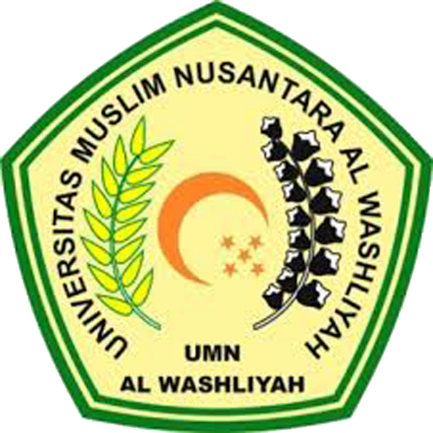 FAKULTAS EKONOMIPROGRAM STUDI MANAJEMENUNIVERSITAS MUSLIM NUSANTARA AL WASHLIYAHMEDAN2020